Generální oprava střechy budovy 17. listopadu 1192/12 – EnvelopaTermín realizace:	 15. 7. 2019 – 30. 9. 2020Plnění bylo rozděleno do několika etap: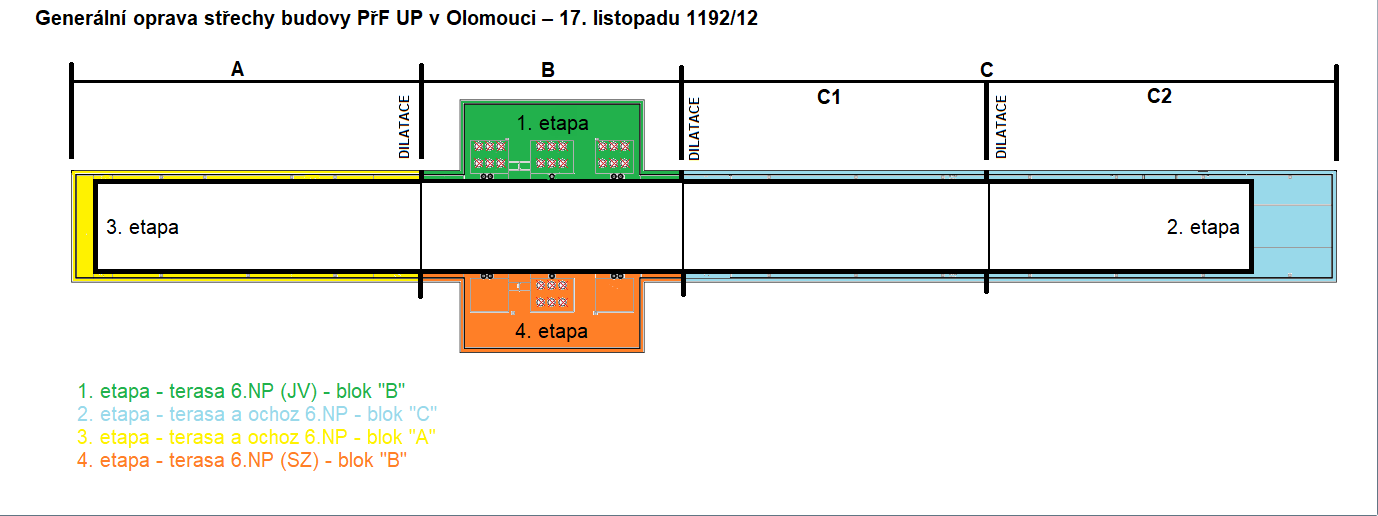 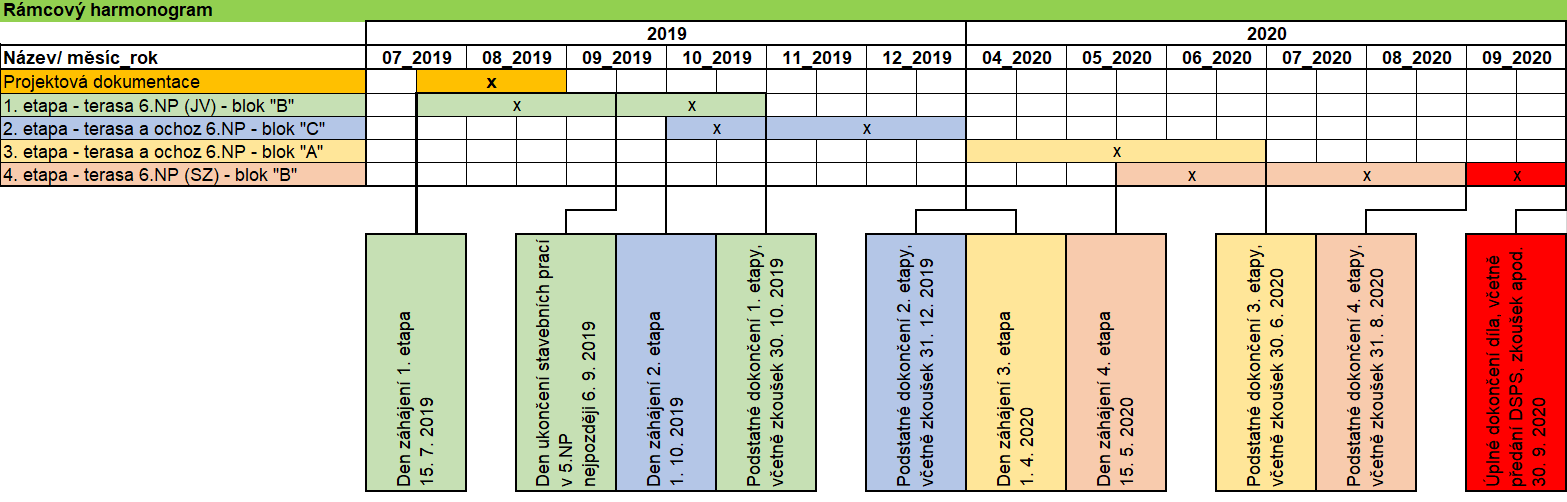 